السؤال الأول :  أكتب المصطلح الدال على التعريف في المكان المناسب فيما يلي :السؤال الثاني : أ-  اختر الإجابة الصحيحة فيما يلي : ب- ضع علامة   أمام العبارات الصحيحة وعلامة  أمام العبارات الخاطئة فيما يلي  : يمكن أن تقوم الآلة الحاسبة بعمل برامج الجداول الحسابية		(          )		كتاب العمل يحتوي على ورقة واحده فقط (          )السؤال الثاني : اجب على الأسئلة التاليةأ-إذا كان لديك الجدول الحسابي التالي فاجب عن الأسئلة التالية :الخلية النشطة هي .................... محتواها هو ...............نوع البيانات الموجودة في خلية (B1)هو:.......................ناتج العملية الرياضية ((B2:B4)AVERAGE=)هو..........اسم الخلية الذي يوجد فيها الرقم (4) هو .................ب- من الآثار السلبية لبعض الألعاب 1- ......................................................2-.......................................................ج- من المهام التي يمكن تنفيذها برنامج الجداول الحسابية 1-.............................................................................  2_................................................................................انتهت الأسئلة ،،،المملكة العربية السعوديةوزارة التعليمإدارة تعليم   ا--------متوسطة أ---------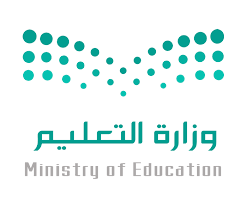 الصف : ثاني متوسطالصف : ثاني متوسطالمملكة العربية السعوديةوزارة التعليمإدارة تعليم   ا--------متوسطة أ---------المادة : حاسب آليالمادة : حاسب آليالمملكة العربية السعوديةوزارة التعليمإدارة تعليم   ا--------متوسطة أ---------الزمن : ساعة ونصفالزمن : ساعة ونصفاسم الطالب :اختبار نهاية الفصل الدراسي الثاني ( نظري) للعام 1439هـ /1440هـ (الدور الأول )الدرجةالمصححاسم الطالب :الدرجة10المراجعالمصطلحمفهومه أو تعريفه...........................................هو تكوين الرسومات والصور باستخدام الحاسب هو تكوين الرسومات والصور باستخدام الحاسب ...........................................هي برامج تمكننا من إدخال البيانات والنصوص العددية في جدول مكون من صفوف وأعمدة لجراء عمليات حسابية وتنسيقها وعرضها بوسطة الرسم البيانيهي برامج تمكننا من إدخال البيانات والنصوص العددية في جدول مكون من صفوف وأعمدة لجراء عمليات حسابية وتنسيقها وعرضها بوسطة الرسم البيانيتعد نوعاً من أنواع العاب المحاكاةتعد نوعاً من أنواع العاب المحاكاةتعد نوعاً من أنواع العاب المحاكاةتعد نوعاً من أنواع العاب المحاكاةألعاب المتاهات القراءة والحساب الألعاب الرياضيةالعاب التحكم بقيادة الطائرات من الآثار السلبية للألعاب على العقيدة من الآثار السلبية للألعاب على العقيدة من الآثار السلبية للألعاب على العقيدة من الآثار السلبية للألعاب على العقيدة العزلةضعف البصرالسمنةالألفاظ الشركيةتستخدم الرسوم البيانية تستخدم الرسوم البيانية تستخدم الرسوم البيانية تستخدم الرسوم البيانية لجعل البيانات أكثر جاذبيةلتسهل فهم البيانات لإجراء المقارناتكل ما سبقحساب القيمة الأعلى لمجموعه من  الأرقام هي دالةحساب القيمة الأعلى لمجموعه من  الأرقام هي دالةحساب القيمة الأعلى لمجموعه من  الأرقام هي دالةحساب القيمة الأعلى لمجموعه من  الأرقام هي دالةSUMAVERAGEMAXCOUNTمن الأمثلة على برامج التصميم والرسم بالحاسب والأجهزة الذكية من الأمثلة على برامج التصميم والرسم بالحاسب والأجهزة الذكية من الأمثلة على برامج التصميم والرسم بالحاسب والأجهزة الذكية من الأمثلة على برامج التصميم والرسم بالحاسب والأجهزة الذكية الفوتوشوبالجمب برنامج إنكسكيب كل ما سبقABC1الدرجات243345